Code # Letter of Notifications[ ]	Undergraduate Curriculum Council  [x]	Graduate CouncilSigned paper copies of proposals submitted for consideration are no longer required. Please type approver name and enter date of approval.  Email completed proposals to curriculum@astate.edu for inclusion in curriculum committee agenda.If you require to fill out a Letter of Notification, please email curriculum@astate.edu or contact Academic Affairs and Research at (870) 972-2030 for guidance PRIOR TO submitting these through the curricular process. 1.Contact Person (Name, Email Address, Phone Number)Guide to ADHE Letter of NotificationsAll documentation to be sent to ADHE must be submitted by the Office of Academic Affairs and Research (AAR), and must go through regular curriculum process. Please see the following specific curriculum forms created for changes requiring:Bulletin Changes Graduate Certificate in MarketingLETTER OF NOTIFICATION  - 10GRADUATE CERTIFICATE PROGRAM (12-21 SEMESTER CREDIT HOURS)1.	Institution submitting request:   Contact person/title: Dr. Melodie Philhours, Chair, Department of Management & marketing	Phone number/e-mail address: 870-680-8148, mphil@astate.edu	Proposed effective date:  January 1, 2018Name of proposed Graduate Certificate Program (Program must consist of 12-21 semester credit hours from existing graduate courses).

Graduate Certificate in MarketingProposed CIP Code: 52.1401Reason for proposed program implementation:  

The purpose of this program is to offer an opportunity for individuals seeking promotion within an organization or to move outside the organization to increase skill in marketing. Furthermore, this program offers access to graduate business study for those hesitant to commit to the complete MBA program. 

The proposed Graduate Certificate in Marketing program fits well within the mission of the A-State College of Business specifically to produce career-ready individuals. According the Bureau of Labor Statistics, Occupational Employment Statistics, marketing jobs are projected to grow 9% (faster than average) from 2014-2024 and the mean salary nationally for marketing managers is $144,140 and in Arkansas, the mean is $134,570.  Individuals who complete this program will be well-positioned to enter a growing field at relatively high salaries. (https://www.bls.gov/oes/current/oes112021.htm#nat) 
Provide the following:Curriculum outline - List of courses in new program – Underline required courses

MKTG 6223 Strategic Marketing 
MKTG 6263 Seminar in Contemporary Marketing Issues
Select Two:   MKTG 6243 Services Marketing Strategy 
   MKTG 6213 Healthcare Marketing
   MKTG 6233 Promotional Strategy 
   MKTG 670V Marketing Internship
   GSCM 6283 Global Supply Chain ManagementTotal semester credit hours required  (Program range: 12-21 graduate semester credit hours)

12
New courses and course descriptions

No new courses are needed.
Program goals and objectives

This certificate will be considered a sub-segment of the MBA program. The MBA program has a fully developed assessment plan to include the following student learning outcomes. 
Students will  demonstrate an ability to communicate effectively in writingdemonstrate an ability to deliver effective oral presentationsdemonstrate an ability to lead and productively participate in group situationsunderstand the role of business ethics when solving problems and making decisionsapply quantitative and qualitative knowledge to solve problems and make decisionsThe Graduate Certificate in Marketing will contribute to all of these outcomes and will specifically develop students’ knowledge application/problem solving skills, oral presentation skills, and leadership/group participation skills.Expected student learning outcomes

The Graduate Certificate in Marketing will specifically develop students’ knowledge application/problem solving skills, oral presentation skills, and leadership/group participation skills.

Documentation that program meets employer needs

Student demand (projected enrollment) for program

30
Name of institutions offering similar program and the institution(s) used as a model to develop the proposed program
Northwestern University, Duke University, University of Tampa, University of Chicago
	Scheduled program review date (within 10 years of program implementation)

2022Provide documentation that proposed program has received full approval by licensure/certification entity, if required.  (A graduate certificate offered for teacher/educator administrator licensure must be reviewed/approved by the Arkansas Department of Education prior to consideration by the Coordinating Board; therefore, the Education Protocol Form must be submitted to ADHE along with the Letter of Notification.)Institutional curriculum committee review/approval date:Will this program be offered on-campus, off-campus or via distance delivery?  If yes, indicate mode of distance delivery.

NoIdentify off-campus location.  Provide a copy of e-mail notification to other institutions in the area of the proposed off-campus program offering.Provide additional program information if requested by ADHE staff.President/Chancellor Approval Date:Board of Trustees Notification Date:Chief Academic Officer:								Date:Department Curriculum Committee ChairCOPE Chair (if applicable)Department Chair: Head of Unit (If applicable)                         College Curriculum Committee ChairUndergraduate Curriculum Council ChairCollege DeanGraduate Curriculum Committee ChairGeneral Education Committee Chair (If applicable)                         Vice Chancellor for Academic AffairsEstablished formLON 3 - NEW OPTION, CONCENTRATION, EMPHASISNew_Emphasis_Concentration_or_Option_Proposal_FormLON 5 - DELETION(Certificate, Degree, Option/Emphasis/Concentration, Organizational Unit)Program_Emphasis_or_Minor_Deletion_Proposal_FormLON 11  - RECONFIGURATION OF EXISTING DEGREE PROGRAMS (Consolidation or Separation of Degrees to Create New Degree)Reconfig_Program_Proposal_FormFor all other LONs, please utilize this form.  All other LONs are included in the following pages.  A guide for LON selection is available below. Please select the one you require and delete the others, and submit this form through the regular curriculum process. For all other LONs, please utilize this form.  All other LONs are included in the following pages.  A guide for LON selection is available below. Please select the one you require and delete the others, and submit this form through the regular curriculum process. Guide to LON SelectionIMPORTANT NOTESLON 1NAME CHANGE OF EXISTING CERTIFICATE, DEGREE, MAJOR, OPTIONOR ORGANIZATIONAL UNIT(No change in program curriculum, option/emphasis/concentration or organizational structure)LON 1-CCIP CODE CHANGE REQUEST(No change in program curriculum)Contact AAR prior to completing this paperwork.LON 2ESTABLISHMENT OF ADMINISTRATIVE UNIT(Center, Division or Institute not offering primary faculty appointments or certificate/degree programs)Contact AAR prior to completing this paperwork.LON 3NEW OPTION, EMPHASIS or CONCENTRATIONPlease fill out the appropriate Curriculum Proposal Form as outlined above. The LON is attached to this form.LON 4ESTABLISHMENT OF NEW ADMINISTRATIVE UNIT(Instruction, Research or Service Institute/Center fully supported by non-state funds)Contact AAR prior to completing this paperwork.LON 5DELETION(Certificate, Degree, Option/Emphasis/Concentration, Organizational Unit)Please fill out the appropriate Curriculum Proposal Form as outlined above. The LON is attached to this form.LON 6Inactive/Reactivate ProgramContact AAR prior to completing this paperwork.LON 7REORGANIZATION OF EXISTING ORGANIZATIONAL UNITSContact AAR prior to completing this paperwork.LON 8UNDERGRADUATE CERTIFICATE PROGRAM (6-21 semester credit hours)LON 9UNDERGRADUATE CERTIFICATE PROGRAM (21-45 semester credit hours)(75 percent of the coursework currently offered in existing associate or bachelor’s degree program)LON 10GRADUATE CERTIFICATE PROGRAM (12-21 semester credit hours)LON 11RECONFIGURATION OF EXISTING DEGREE PROGRAMS(Consolidation or Separation of Degrees to Create New Degree)Please fill out the appropriate Curriculum Proposal Form as outlined above. The LON is attached to this form.LON 11ARECONFIGURATION OF EXISTING ASSOCIATE DEGREE PROGRAM(Associate of Arts/Associate of Science changed to Associate of Applied Science)[separate form required for each degree reconfiguration]Contact AAR prior to completing this paperwork.LON 11CCURRICULUM REVISION OF EXISTING CERTIFICATE OR DEGREE PROGRAMLON 11DPROGRAM RECONFIGURATION Existing Certificate/Degree Reconfigured To Create New Certificate/Degree Offered on Campus and/or by Distance TechnologyLON 11MRECONFIGURATION OF EXISTING DEGREE PROGRAMSModification to Create New Degree(75% of coursework from existing degree)LON 11RREVISION OF EXISTING CERTIFICATE OR DEGREE PROGRAM(Act 747)LON 11TRECONFIGURATION OF EXISTING DEGREE PROGRAMS FOR TRANSFER PURPOSESAssociate of Arts (AA) or Associate of Applied Science (AAS) Reconfigured to create Associate of Science (AS) in designated field of study [A separate form is required for each degree reconfiguration]Contact AAR prior to completing this paperwork.LON 12EXISTING CERTIFICATE or DEGREE PROGRAM OFFERED AT OFF-CAMPUS LOCATIONLON 13EXISTING CERTIFICATE or DEGREE OFFERED via DISTANCE TECHNOLOGYInstructions Please visit http://www.astate.edu/a/registrar/students/bulletins/index.dot and select the most recent version of the bulletin. Copy and paste all bulletin pages this proposal affects below. Follow the following guidelines for indicating necessary changes. *Please note: Courses are often listed in multiple sections of the bulletin. To ensure that all affected sections have been located, please search the bulletin (ctrl+F) for the appropriate courses before submission of this form. - Deleted courses/credit hours should be marked with a red strike-through (red strikethrough)- New credit hours and text changes should be listed in blue using enlarged font (blue using enlarged font). - Any new courses should be listed in blue bold italics using enlarged font (blue bold italics using enlarged font)You can easily apply any of these changes by selecting the example text in the instructions above, double-clicking the ‘format painter’ icon   , and selecting the text you would like to apply the change to.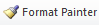 Please visit https://youtu.be/yjdL2n4lZm4 for more detailed instructions.University Requirements:     See Graduate School Degree Policies for additional information (p. 35)Core Requirements:Sem. Hrs.     MKTG 6223 Strategic Marketing3     MKTG 6263 Seminar in Contemporary Marketing Issues3Select two of the following:     GSCM 6283  Global Supply Chain Management     MGMT 6463 Leadership Development     MKTG 6213  Healthcare Marketing     MKTG 6233  Promotional Strategy     MKTG 6243  Services Marketing Strategy      MKTG 670V  Marketing InternshipSub-total6Total Required Hours:12